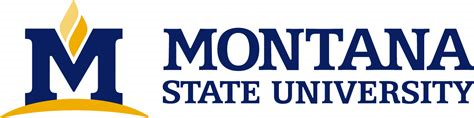 Academic Project Proposal - Company Sponsored Company:  Doosan Bobcat	Contact:  Landon BaygerProject Title:  Bale Processor AttachmentProject Description:Bale processors are used to shred and spread straw, corn stover, or hay.  The uses are for spreading bedding for animals, covering new seeding with layer of straw for erosion control and moisture retention in landscaping and road construction.Bale processor attachment that is operated with a Bobcat Loaders.  Bale processor needs to be able to process 5'x6' round bales and 4'x4'x6' square bales preferably with no modification.  Goal is to be able to blow straw or corn stover up to 40' from the side discharge of attachment.  The power would come from the loader hydraulic circuit.  The unique part of the attachment is to have a simple way to remove the mesh from round bales or the heavy twine from square bales before shredding the bale.Deliverables: Includes a copy of any data, all results and written reports; and/or prototypes created; and specifically:Ideation Event to come up with multiple ideas/concepts.  Use 500 -800 Bobcat loader specs for lift and hyd power.  3-Design of attachment and drawings.  Shop order prototype, limited testing of prototype to prove functionality.